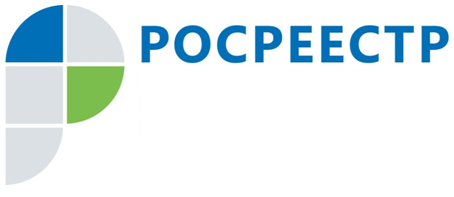 Ответим на вопросы кадастровых инженеров по «горячей линии»Управление Росреестра по Смоленской области проведет 21 июля с 14:00 до 15:00 «горячую линию» для ответов на вопросы кадастровых инженеров. Мероприятие организовано в преддверии Дня кадастрового инженера, который празднуется ежегодно 24 июля.На вопросы, связанные с подготовкой документов для проведения государственного кадастрового учета, специалисты Управления ответят по телефону (4812) 35-12-41.#Росреестр#Росреестр_Смолобласть#КадастровымИнженерамОтРосреестраКонтакты для СМИПресс-служба Управления Росреестра по Смоленской областиТел.: (4812) 35-12-50E-mail: 67_upr@rosreestr.ruСайт: https://rosreestr.gov.ru/